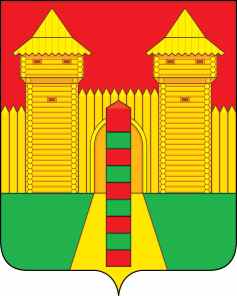 АДМИНИСТРАЦИЯ  МУНИЦИПАЛЬНОГО  ОБРАЗОВАНИЯ «ШУМЯЧСКИЙ   РАЙОН» СМОЛЕНСКОЙ  ОБЛАСТИПОСТАНОВЛЕНИЕот 10.05.2023г. № 180	         п. Шумячи     	Несовершеннолетний Корнеев Артём Алексеевич, 26.11.2016 года рождения, остался без родителей.    	Опекун несовершеннолетнего - Корнеева Н.Н. умерла 01.05.2023 года.     	Руководствуясь ст. 2 Конституции РФ, ст. 34 Гражданского кодекса РФ,       ст. ст. 121, 122, 123 Семейного кодекса Российской Федерации, Федеральным законом от 24.04.2008 г. № 48-ФЗ «Об опеке и попечительстве», ст. 1 Федерального закона от 24.07.1998 г. № 124-ФЗ «Об основных гарантиях прав ребенка в РФ», ст. 8 ФЗ от 21.12.1996г. № 159-ФЗ «О дополнительных гарантиях по социальной поддержке детей-сирот и детей, оставшихся без попечения родителей», областным законом от 31.01.2008г. № 7-з «О наделении органов местного самоуправления муниципальных районов и городских округов Смоленской области государственными полномочиями по организации и осуществлению деятельности по опеке и попечительству», действуя в интересах несовершеннолетнегоАдминистрация муниципального образования «Шумячский район» Смоленской области	П О С Т А Н О В Л Я Е Т:1. Признать несовершеннолетнего Корнеева Артёма Алексеевича, 26.11.2016 года рождения, нуждающимся в государственной защите.2. Устроить несовершеннолетнего Корнеева Артёма Алексеевича, 26.11.2016 года рождения, в организацию для детей-сирот и детей, оставшихся без попечения родителей, поместив его под надзор в организацию, определенную Департаментом Смоленской области по образованию, науке и делам молодёжи.3. Контроль за исполнением настоящего постановления возложить на Отдел по образованию Администрации муниципального образования «Шумячский район» Смоленской области.          4. Настоящее постановление вступает в законную силу со дня его подписания.Глава муниципального образования«Шумячский район» Смоленской области			         А.Н. ВасильевО признании несовершеннолетнего Корнеева Артёма Алексеевича, 26.11.2016 года рождения, нуждающимся в государственной защите и об устройстве его в организацию для детей-сирот и детей, оставшихся без попечения родителей